CBA Assessment Template Questions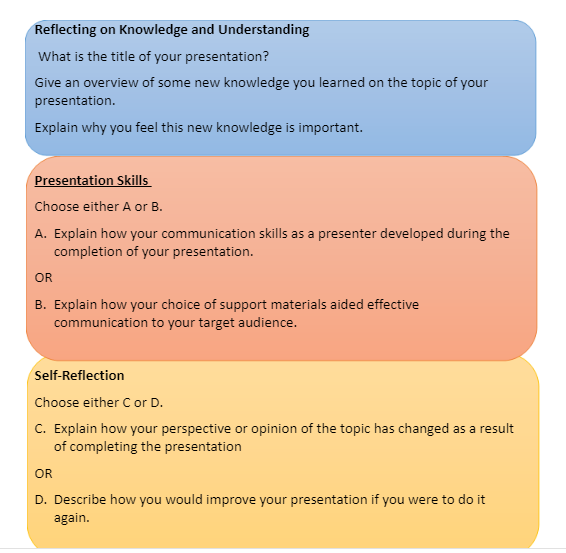 